Practice Quiz: 1.1-1.3 Absolute Value, Add and Subtract IntegersName: ________________________________________     Period:_______	         **No Calculators!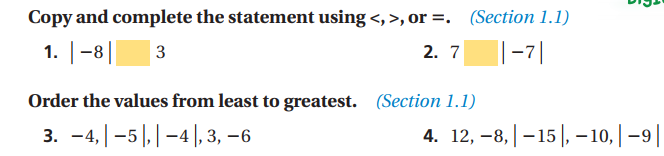 Write the solution to the problems below.  Rewrite the problem if needed. 5.   -14 + (-5) = 			6.   -22 + (-14) =			7.    -8 + 3 = 			8.    32 + (-12) =			9.     -24 + (-9) + ( -16) =		10.     -2 – (18) = 	11.     18 – (-27) = 			12.    -125 – 93 = 			13.   76 – (-286) = 14.   -134 – (-33) = 			15.  56 + (-23) – (-81) =  		16.   -49 – 17 + 22 = 17.  The table shows the income and expenses for a school carnival.  The school’s goal was to raise $1100.  Did the school reach its goal? Explain.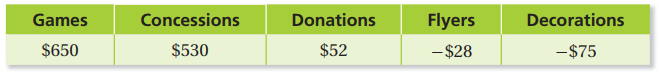 18.   Temperatures in the Gobi Desert reach -40ͦ F in the winter and 90ͦ F in the summer.  Find the range (difference between high and low values) of the temperatures.19.  Simplify:    				20.  Simplify:   4 [ 3 ● (58 – 49) – (14 – 12) ] + 7